Приложение 1.Die Schulsachen – школьные принадлежности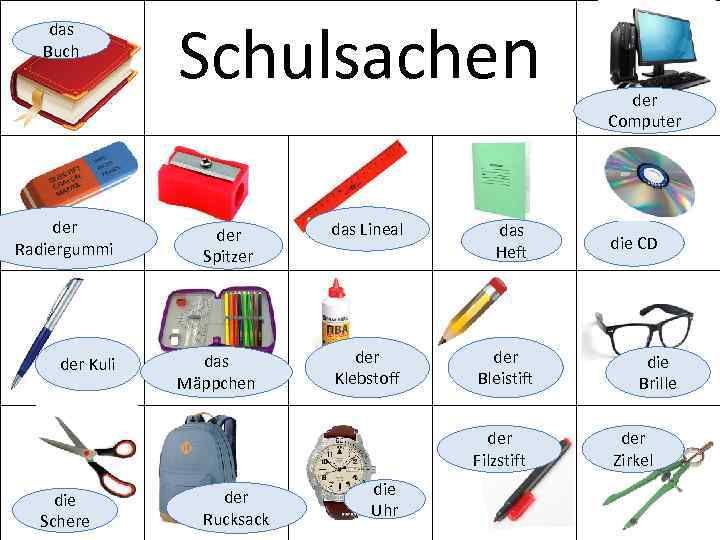 Склонение неопределенного артикля ein и притяжательных местоимений  mein, dein в именительном падеже (Nominativ)Дата урока по расписаниюКлассПредметЗадание/темаГде найти информациюСсылка на электронный ресурс (если есть)Вид работыУчительДата сдачи задания учителю13.10.208пМузыка Формирование русской классической музыкальной школы (М.И. Глинка).Найти интересные факты из творчества М. Глинки и написать их (не более 6).Тем, кто не сдал тест, сдать ОБЯЗАТЕЛЬНО!!!Видео. Топ 10 интересных фактов из творчества М. ГлинкиСамсонова В.В.Дом/зад.присылать по вайберу, тел.89225511736ИЗОАрхитектура -композиционная организация пространства. Взаимосвязь объектов в архитектурном макете. Выполнить композиции архитектурного здания в пространстве и указать газоны и дорогу.Швецова С.В.Работы сдать 20.10.20 по вайберу Немецкий языкШкольный обмен. Проблемы.Приложение 1.1. Записать в словарь и выучить новую лексику (слова)(Приложение 1);2. Записать в словарь и выучить Склонение неопределенного артикля ein и притяжательных местоимений  mein, dein в именительном падеже (Nominativ)(Приложение 1)Кузина К.С.13.10.20Задания принимаются по вайберу89228899150География Учебник, атлас 8 классВыполнить тест на стр 42-44 Балабаева О.А.Очно на следующем урокеОБЖПричины дорожно-транспортных происшествий и травматизма людейУчебникhttps://ok.ru/video/12371101026Написать конспект параграфа 2.1Прокопенко А.А.К следующему урокуФизика Количество теплотыУчебник https://pencup.ru/test/2307Пройти тест. Лавкова В.Н.Сообщению учителю лично о результатах выполнения заданий.Der (мужской род)Das (средний род)Die (женский род)ein ein einemeinmeinmeinedeindeindeine